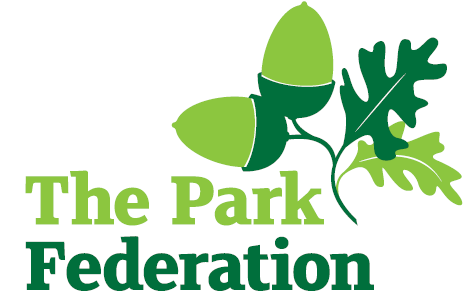 PrincipalSalary (actual): £73,509 - £85,146 (inclusive of fringe allowance)Grade: L19 – L25Hours: Full timeWork Pattern: Full timeContract: PermanentTo start: September 2024 - earlier if possibleHannah Ball Academy is a small, exceptionally friendly, and very caring school in Buckinghamshire and on the outskirts of London. It is part of The Park Federation Academy Trust, a Multi-Academy Trust (MAT) consisting of nine schools in Hillingdon, Slough and Buckinghamshire. The Trust is looking to appoint an inspirational and conscientious Principal, with a track record of success in and experience of Early Years and Key Stage One, to drive our vision and ambitions for the children and families in the local community.Our new Principal will enjoy local assistance from the Academy’s committed Governors and staff Team. In addition, active collaborative working across the schools in the MAT – a hallmark of The Park Federation – will provide a supportive, stimulating and collegial educational home for the successful candidate.Our new Principal will put the children’s learning and well-being at the forefront of all that they do and be a true leader and role model for colleagues, pupils and the wider school community.For the right candidate, we will offerextensive support and CPD;the opportunity to work with other professional colleagues across the Multi-Academy Trust;a welcoming school, with friendly, enthusiastic and supportive staff team;a dedicated Governing Body;supportive parents/carers and children who are keen to learn;an employee assistance programme (EAP).Please contact the school to arrange a visit. Please visit the school website to complete an application form. Closing Date: 24th April 2024Interviews: 02nd May 2024Start date: September 2024, earlier if possible.We are committed to safeguarding and promoting the welfare of children and young people and expect all staff and volunteers to share in this commitment.  The successful applicant will be required to undertake an Enhanced DBS Check with a check of the DBS Barred List.